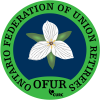 SUZANNE CLANCY, PRESIDENT				                                      MARY FORBES, Treasurer134 Balsam Avenue South				                                      2186 Stanfield RoadHamilton, ON L8M 3B5				                                                     Mississauga, ON L4Y 1R5Phone: 905 807-7173 (Cell)					                        Phone:  905-306-1830AFFILIATION REMINDERJanuary 4, 2019Dear Affiliate:It’s time again to renew your affiliation to the Ontario Federation of Union Retirees. If your local is not affiliated please do it NOW.Make your cheque payable to the Ontario Federation of Union Retirees and mail to the address on the Affiliation Form.  Affiliation fees are listed on the Affiliation Form enclosed.As always, OFUR continues to work on behalf of retired union members in the province, as well as for the welfare of all retirees.  We continue to work with the Ontario Federation of Labour (OFL) and Congress of Union Retirees of Canada (CURC), along with CURC Area Councils, regarding improvements to Health Care, Long Term Care, Senior’s Housing, Pension Security and Pharmacare.  We continue to bring senior’s issues to the attention of all levels of government.If you have already paid your affiliation please disregard this notice.Thank you for your assistance and support.In solidarity,MaryMary ForbesTreasurerEncl.Afflet18.ofur						